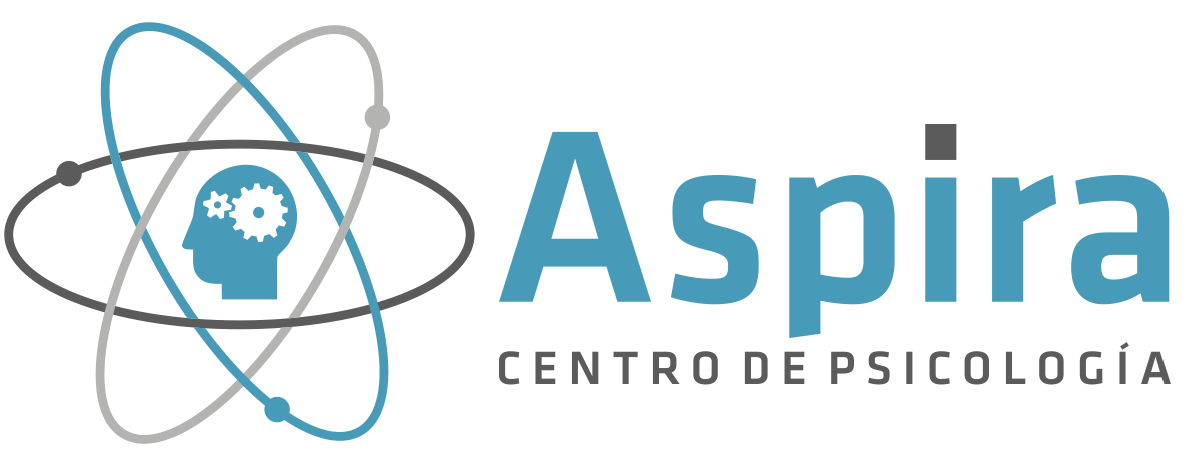 Programa aplicado sobre Mindfulness en personas con Trastorno del Espectro Autista y trastornos afinesASPIRA-Centro de Psicología; N.I.C.A. 37.490Juan Carlos Espinosa-Psicólogo y Director del centroColegiado: AO-06701DESTINATARIOSPersonal técnico, familias y alumnado del Centro Psicopedagógico Virgen de la Capilla (Jaén)CRONOGRAMA4/11/16: Reunión de formalización de la programaciónPara el plan de formación general y específico del centro:Formación Específica28/11/16 Resolución de dudas referente al material facilitado.Aplicar tres técnicas a los asistentes para que puedan aplicarlo a los casos.Instruir a los técnicos para que apliquen las técnicas en el aula.Recoger perfiles de los casos.23/01/17Seminario.Feedback de la aplicación de las técnicas en el aula.Resolución de dudas acerca de los casos tratados.13/02/17Seguimiento de los casos y, adecuación y asentamiento de las técnicas empleadas.20/03/17Dudas y mejora de la adecuación de las técnicas empleadas y otras técnicas terapéuticas aplicadas.Formación General17/12/16Introducción teórica de Mindfulnes y otras técnicas afines.21/02/17Resolución de casos prácticos con los casos propios del centro.14/03/17Resolución de casos prácticos en población con diversidad intelectual general.Para el evento del día 27/01/1712/12/16Formación y preparación de evento. Sesión 115/01/17Formación y preparación de evento. Sesión 219/01/17Formación y preparación de evento. Sesión 327/01/17Día del evento